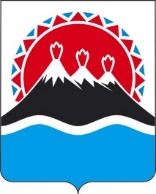 МИНИСТЕРСТВО ПРИРОДНЫХ РЕСУРСОВ И ЭКОЛОГИИКАМЧАТСКОГО КРАЯПРИКАЗ[Дата регистрации] № [Номер документа]г. Петропавловск-КамчатскийПРИКАЗЫВАЮ:Внести следующее изменение в приказ Министерства природных ресурсов и экологии Камчатского края от 05.05.2021 № 154-П «Об утверждении образца штампа, применяемого при клеймении шкур от охотничьих ресурсов, добытых в результате проведенных мероприятий по регулированию численности охотничьих ресурсов на территории Камчатского края (вместе с указаниями по применению)»: в пункте 2 приказа после слов «Камчатского края», добавить слова «, либо Краевого государственного бюджетного учреждения «Служба по охране животного мира и государственных природных заказников Камчатского края».Настоящий приказ вступает в силу со дня его официального опубликования.  [горизонтальный штамп подписи 1]О внесении изменения в приказ Министерства природных ресурсов и экологии Камчатского края от 05.05.2021 № 154-П «Об утверждении образца штампа, применяемого при клеймении шкур от охотничьих ресурсов, добытых в результате проведенных мероприятий по регулированию численности охотничьих ресурсов на территории Камчатского края (вместе с указаниями по применению)»МинистрА.А. Кумарьков